Информация для размещения в СМИПриморская транспортная прокуратура проведет «горячую линию» по вопросам исполнения требований законодательства о безопасности полётов, в том числе при осуществлении экскурсионных, прогулочных, демонстрационных и иных полётов на сверхлегких воздушных судах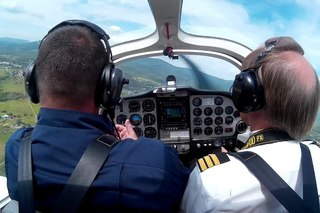  09 августа 2019 года Приморская транспортная прокуратура проведет «горячую линию» по вопросам исполнения требований законодательства о безопасности полётов, в том числе при осуществлении экскурсионных, прогулочных, демонстрационных и иных полётов на сверхлегких воздушных судах.Граждане смогут получить информацию по всем интересующим их вопросам в данной сфере, а также сообщить о нарушениях закона по телефону 8 (423) 241-27-33. 